НИЙТИЙН АЛБАНД НИЙТИЙН БОЛОН ХУВИЙН АШИГ СОНИРХЛЫГЗОХИЦУУЛАХ, АШИГ СОНИРХЛЫН ЗӨРЧЛӨӨС УРЬДЧИЛАНСЭРГИЙЛЭХ ТУХАЙ ХУУЛЬД НЭМЭЛТ, ӨӨРЧЛӨЛТ ОРУУЛАХ ТУХАЙ ХУУЛИЙН ТӨСЛИЙН ХЭРЭГЦЭЭ, ШААРДЛАГЫГ УРЬДЧИЛАН ТАНДАН СУДАЛСАН ТУХАЙ ТАЙЛАНУлаанбаатар 2022ГАРЧИГНЭГ.АСУУДАЛД ДҮН ШИНЖИЛГЭЭ ХИЙСЭН БАЙДАЛ ХОЁР.АСУУДЛЫГ ШИЙДВЭРЛЭХ ЗОРИЛГЫГ ТОДОРХОЙЛСОН БАЙДАЛ ГУРАВ.АСУУДЛЫГ ЗОХИЦУУЛАХ ХУВИЛБАРУУД, ЭЕРЭГ, СӨРӨГ ҮР ДАГАВАРТ ХИЙСЭН ХАРЬЦУУЛАЛТ ДӨРӨВ.СОНГОСОН ХУВИЛБАРЫН ҮР НӨЛӨӨГ ТАНДАН СУДАЛСАН БАЙДАЛ 4.1.Хүний эрхэд үзүүлэх үр нөлөө 4.2.Эдийн засагт үзүүлэх үр нөлөө 4.3.Нийгэмд үзүүлэх үр нөлөө 4.4.Байгаль орчинд үзүүлэх үр нөлөө ТАВ.ЗОХИЦУУЛАЛТЫН ХУВИЛБАРУУДЫГ ХАРЬЦУУЛСАН ДҮГНЭЛТ ЗУРГАА.ОЛОН УЛСЫН БОЛОН БУСАД УЛСЫН ХУУЛЬ ЭРХ ЗҮЙН ЗОХИЦУУЛАЛТТАЙ ХАРЬЦУУЛСАН БАЙДАЛ ДОЛОО.ЗӨВЛӨМЖ НИЙТИЙН АЛБАНД НИЙТИЙН БОЛОН ХУВИЙН АШИГ СОНИРХЛЫГ ЗОХИЦУУЛАХ, АШИГ СОНИРХЛЫН ЗӨРЧЛӨӨС УРЬДЧИЛАН СЭРГИЙЛЭХ ТУХАЙ ХУУЛЬД НЭМЭЛТ, ӨӨРЧЛӨЛТ ОРУУЛАХ ТУХАЙ ХУУЛИЙН ТӨСЛИЙН ХЭРЭГЦЭЭ, ШААРДЛАГЫГ УРЬДЧИЛАН ТАНДСАН ТУХАЙ ТАЙЛАНЭнэхүү тайланг Монгол Улсын Засгийн газрын 2016 оны 59 дүгээр тогтоолын 1 дүгээр хавсралтаар батлагдсан “Хуулийн төслийн хэрэгцээ, шаардлагыг урьдчилан тандан судлах аргачлал”-ын дагуу хийж гүйцэтгэлээ. НЭГ.АСУУДАЛД ДҮН ШИНЖИЛГЭЭ ХИЙСЭН БАЙДАЛМонгол Улсын Их Хурлаас Нийтийн албанд нийтийн болон хувийн ашиг сонирхлыг зохицуулах, ашиг сонирхлын зөрчлөөс урьдчилан сэргийлэх тухай хуулийг 2012 оны 1 дүгээр сарын 19-ний өдөр баталж, 2012 оны 5 дугаар сарын 01-ний өдрөөс эхлэн дагаж мөрдсөн. Нийтийн албанд нийтийн болон хувийн ашиг сонирхлыг зохицуулах, ашиг сонирхлын зөрчлөөс урьдчилан сэргийлэх тухай хуулийг баталснаар авлигатай тэмцэх явдал эрчимжиж, төрийн албан хаагчийн ёс зүй, сахилга, хариуцлага дээшлэн нийгэм эдийн засгийн хөгжлийн саад тотгор болсон авилга, ашиг сонирхлын зөрчил, гэмт хэрэгтэй тэмцэх суурь хууль болно гэж Улсын Их Хурлаас үзэж, иргэд, олон нийтийн дунд ч ихээхэн хүлээлт үүсээд байв. Энэ хуулиар шийдвэр гаргах түвшний албан тушаалтнууд болон улс төрд нөлөө бүхий этгээдийн онцлог давуу эрхүүдийг харгалзан үзэж, нийтийн албан хаагчид тавигдах шаардлагыг тодорхойлон зарим төрлийн эрхийн хязгаарлалтуудыг зааж өгсөн билээ. Тухайлбал, бусдаас бэлэг, хандив, төлбөр авах, давхар ажил эрхлэх, албаны мэдээлэл ашиглах, шийдвэр гаргах, оффшор бүсэд банкны данс эзэмших, сурталчилгаа, төлөөлөлтэй холбоотой хязгаарлалт зэрэг олон асуудлуудыг тодорхой зааж эрхийг нь хязгаарласан. Гэвч энэ хуулиар хязгаарлагдаагүй боловч нийтийн албан хаагчийн ашиг сонирхлын зөрчил үүсгэж болзошгүй, мөн нэр бүхий албан тушаалтны хувьд холбогдох хуулиудыг зөрчсөн, үүний улмаас эрүүгийн хариуцлага хүлээсэн нэг ноцтой асуудал бол төрөөс баталгаа гаргасан хөрөнгө оруулалтыг албан тушаалын байдлаа ашиглан завших явдал юм. Монгол Улс эдийн засгийн өсөлтийг дэмжих, эдийн засгаа сэргээх, эрчимжүүлэх хүрээнд жижиг, дунд аж ахуйн нэгжүүдийг төрөөс баталгаа гаргасан хөрөнгө оруулалтаар дэмжин хөгжүүлэх чиглэлээр Жижиг, дунд үйлдвэрлэлийг хөгжүүлэх сан, Монгол Улсын хөгжлийн мега төслүүдэд хөрөнгө оруулах чиглэлээр Монгол Улсын Хөгжлийн банкийг байгуулсан билээ. Гэвч энэхүү хөрөнгө оруулалтууд зорилтот салбартаа, зорилтот бүлэгтээ тэр бүр хүртэхгүйгээр улс төрд нөлөө бүхий албан тушаалтнууд хувийн ашиг сонирхлоор завшсан, зээл олгоход баримтлах хууль тогтоомжийг зөрчин нөлөөлж өөрийн хамаарал бүхий хуулийн этгээдэд олгуулсан, улмаар энэ хэрэгтээ улс төрийн болон эрүүгийн хариуцлага хүлээсэн явдал удаа дараа гараад байна. Энэ нь улс төрд нөлөө бүхий этгээдүүд, шийдвэр гаргах түвшний албан тушаалтнууд төрөөс баталгаа гаргасан хөнгөлөлттэй нөхцөлөөр их хэмжээний зээл, хөрөнгө оруулалт бий болгож, тэдгээрийг эргээд өөрсдөө, өөрийн хамаарал бүхий хуулийн этгээдүүдээрээ дамжуулан хувааж авч байгаа маш ноцтой ашиг сонирхлын зөрчил юм.Эдгээр зүй бус асуудлууд авлига, албан тушаалын хэрэгтэй холбоотой гэх олон нийтийн хардлага эрс нэмэгдэж, төрд итгэх иргэдийн итгэл буураад байна. Иймд Нийтийн албанд нийтийн болон хувийн ашиг сонирхлыг зохицуулах, ашиг сонирхлын зөрчлөөс урьдчилан сэргийлэх тухай хуулийн зорилтыг хангах, төрд итгэх иргэдийн итгэлийг нэмэгдүүлэх, нийтийн албаны үйл ажиллагааг хувийн ашиг сонирхлын зөрчлөөс хамгаалах зорилгоор Авлигатай тэмцэх газарт хөрөнгө орлогын мэдүүлэг гаргадаг нийтийн албан хаагчдын хувьд орлогоосоо давсан хэт их хэмжээний зээл бусад этгээдээс авах зэргээр үндсэн ажлаасаа гадуур давхар бизнес эрхлэх, төрөөс баталгаа гаргасан аливаа төрлийн зээл, хөрөнгө оруулалтыг хувийн хэвшлийн урдуур орж завших, өөрийн хамаарал бүхий этгээдэд олгуулахаар нөлөөлөх асуудлыг хориглох талаар зохицуулалт хийх зайлшгүй шаардлага тулгарч байна. Энэхүү тайлангийн зорилго нь одоогийн хүчин төгөлдөр үйлчилж буй “Нийтийн албанд нийтийн болон хувийн ашиг сонирхлыг зохицуулах, ашиг сонирхлын зөрчлөөс урьдчилан сэргийлэх тухай хууль”-д нэмэлт, өөрчлөлт оруулах хэрэгцээ, шаардлагыг тандан судлахад оршино. Судалгааг Хууль тогтоомжийн тухай хууль болон тус хуульд заасан аргачлалын дагуу гүйцэтгэв. Санал болгож буй нэмэлт, өөрчлөлттэй холбоотойгоор бий болох эерэг, сөрөг нөлөөллүүдийг харьцуулан дүгнэсэн. Хүний эрх, нийгэм, эдийн засаг, хүрээлэн буй орчны нөхцөл байдалд үзүүлэх нөлөөллийг судалсан урьдчилсан үнэлгээнд үндэслэсэн үр дүнтэй шийдэл нь “Нийтийн албанд нийтийн болон хувийн ашиг сонирхлыг зохицуулах, ашиг сонирхлын зөрчлөөс урьдчилан сэргийлэх тухай ̆ хууль”-д нэмэлт, өөрчлөлт оруулах тухай хуулийн төсөл болно. Тус хуулийн төсөл батлагдсанаар эрх ашиг нь хөндөгдөх магадлалтай оролцогчид нь: Нийтийн албан хаагч;Авлигатай тэмцэх газар;Засгийн газар;Банк болно. ХОЁР.АСУУДЛЫГ ШИЙДВЭРЛЭХ ЗОРИЛГЫГ ТОДОРХОЙЛСОН БАЙДАЛТус хуулийн төслийн үндсэн зорилго нь төрийн жинхэнэ албан хаагч, улс төрд нөлөө бүхий этгээдүүд бизнесийн зорилгоор өөрийн орлогоос давсан хэт их хэмжээний зээл авах болон эдийн засгийг дэмжих чиглэлээр төрөөс баталгаа гаргасан хөнгөлөлттэй нөхцөлтэй зээл, хөрөнгө оруулалтад өөртөө хууль бусаар давуу эрх олгох байдлаар хамрагдах зэргээр ашиг сонирхлын зөрчил үүсгэх, давхар ажил эрхлэлттэй холбоотой хязгаарлалтыг зөрчих явдлыг хориглох явдал юм.  Асуудлыг дараах аргачлалуудын дагуу зохицуулах боломжтой гэж үзлээ. Шинээр зохицуулалт хийхгүйгээр асуудлыг шийдвэрлэх;Хэвлэл мэдээлэл болон бусад арга хэрэгслээр дамжуулан олон  нийтийг соён гэгээрүүлэх;Зах зээлийн механизмаар дамжуулан төрөөс зохицуулалт хийх;Төрийн бус байгууллагаар төрийн тодорхой чиг үүргийг гүйцэтгүүлэх;Захиргааны шийдвэр гаргах;Хууль тогтоомжийн төсөл боловсруулах.ГУРАВ.АСУУДЛЫГ ЗОХИЦУУЛАХ ХУВИЛБАРУУД, ЭЕРЭГ, СӨРӨГ ҮР ДАГАВАРТ ХИЙСЭН ХАРЬЦУУЛАЛТХуулийн төсөл боловсруулах аргачлалын тавдугаарт заасны дагуу асуудлыг зохицуулах хувилбаруудыг тодорхойлсноор хоёрдугаар хэсэгт заасан зорилгодоо хүрч чадах эсэх, дээрх зорилтыг биелүүлснээр зардлын хувьд эерэг үр дүн байгаа эсэхийг харгалзан дараах аргуудыг хэрэгжүүлэхэд гаргах зардал, өгөөжийг харьцуулан доорх дүгнэлтийг гаргалаа.  Зорилгодоо хүрэх боломжит байдал, асуудлын эерэг, сөрөг талуудыг үнэлсний үр дүнд Нийтийн албанд нийтийн болон хувийн ашиг сонирхлыг зохицуулах, ашиг сонирхлын зөрчлөөс урьдчилан сэргийлэх тухай хуульд нэмэлт, өөрчлөлт оруулах тухай хуулийн төслийг боловсруулах нь асуудлыг шийдвэрлэх цорын ганц арга зам гэж дүгнэн, цаашдын судалгааг хийлээ.ДӨРӨВ.СОНГОСОН ХУВИЛБАРЫН ҮР НӨЛӨӨГ ТАНДАН СУДАЛСАН БАЙДАЛ4.1.Хүний эрхэд үзүүлэх үр нөлөө 4.2. Эдийн засагт үзүүлэх үр нөлөө 4.3. Нийгэмд үзүүлэх үр нөлөө 4.4. Байгаль орчинд үзүүлэх үр нөлөө ТАВ.ЗОХИЦУУЛАЛТЫН ХУВИЛБАРУУДЫГ ХАРЬЦУУЛСАН ДҮГНЭЛТ ЗУРГАА.ОЛОН УЛСЫН БОЛОН БУСАД УЛСЫН ХУУЛЬ ЭРХ ЗҮЙН ЗОХИЦУУЛАЛТТАЙ ХАРЬЦУУЛСАН БАЙДАЛДэлхий нийтийн сүүлийн үеийн чиг хандлагыг судалж үзэхэд авилгаас сэргийлэх, авлигатай тэмцэх, нийтийн албанд ашиг сонирхлын зөрчил үүсэхээс сэргийлэх асуудлыг бие даасан Авлигатай тэмцэх газар байгуулж, хариуцуулах нь түгээмэл болсон. Монгол Улсад жижиг хэмжээний авлига аажмаар буурч байгаа боловч ерөнхийдөө авлига түгээмэл байна. Авлигын эсрэг хуулиуд болон үйл ажиллагааны төлөвлөгөө муу хэрэгжиж байна. Авлигатай тэмцэх газар нь бодлогын зохицуулалт болон урьдчилан сэргийлэх ажлаа хэрэгжүүлсээр ирсэн ба зарим талаараа ахиц дэвшил гаргасан хэдий ч бие даасан байдал болон нөөцийн хувьд мөн бүрэн эрхээ хэрэгжүүлэхэд нь зайлшгүй шаардлагатай төрийн байгууллагуудын дэмжлэг туслалцаагаар дутагдаж байлаа. Ужиг шинжтэй болсон өндөр түвшний авлигыг арилгахын тулд Монгол Улс ихээхэн хүчин чармайлт гаргаж байна. Тухайлбал, хэд хэдэн өндөр албан тушаалтнууд шүүхээр шийтгэгдсэний зэрэгцээ олон тооны эрүүгийн хэрэг дээр мөрдөн байцаалт явагдаж байна.Монголын жирийн ард иргэдийн зүгээс эсэргүүцлээ илэрхийлэн олноороо жагсах шалтгаан болсон “ЖДҮ-ийн хэрэг”, “Хөгжлийн банкны хэрэг” зэрэг сүүлийн үеийн авлигын дуулианууд нь энэхүү асуудлын цар хүрээг илтгэн харуулж байна. Нөхцөл байдал ийм байхад улс төрийн албан тушаалтнуудын шударга ёсны хэм хэмжээг тогтоосон дүрэм, журмын хэрэгжилт сул, тухайлсан энэхүү зээлийн асуудал бүр ямар ч зохицуулалтгүй байна. Дээд түвшний улс төрийн албан тушаалтнуудад чиглэсэн, шударга ёсны хэм хэмжээ тогтоосон эрх зүйн актуудыг идэвхтэй, системтэй, тууштай байдлаар хэрэгжүүлэх, тэдгээр албан тушаалтнуудын хөрөнгө, орлогын мэдүүлгийг бодитой байдлаар баталгаажуулах, улс төрийн албан тушаалтны ёс зүйн дүрмийг батлах, түүнийг практик амьдрал дээр сахин биелүүлэх талаар улс төрийн албан тушаалтнуудад сургалт явуулах, зөвлөгөө өгөх, удирдамжаар хангахыг Германд төвтэй Транспаренси Интернашионал байгууллагаас Монгол Улсад удаа дараа зөвлөж байна. Олон улсад тогтсон ерөнхий ойлголтоор авлига гэдэг нь эрх мэдлээ хувийн эрх ашигт урвуулан ашиглахыг хэлнэ гэж үздэг бол НҮБ-ын Гэмт хэргээс урьдчилан сэргийлэх, Эрүүгийн шүүн таслах байгууллагын тодорхойлолтоор авилга бол өөрт болон бусдад зүй бус давуу эрх олгохын тулд албан үүргээ хэрэгжүүлж байгаа нийтийн болон хувийн албан хаагчид аливаа дүрэм, журам, стандартаа зөрчихийг ятган өглөг барьц өгөх болон бусад үйлдэл хийх явдал юм гэжээ. Тэгвэл Source Book-ийн хүрээнд авлигыг тодорхойлохдоо төрийн албан тушаалтан (улс төрчид, эсвэл төрийн албан хаагчид) албан тушаалаа урвуулан ашиглаж хууль бусаар хувьдаа эсвэл ойр дотны хүмүүстээ ашиг хонжоо олохыг хэлнэ гэсэн байдаг. Академик түвшинд мөн авлигын талаар олон янзын тодорхойлолтууд байдаг. Тухайлбал, ЛаФрее болон Моррис нар “Нийтийн албан тушаалтан өөртөө болон гуравдагч этгээдэд шударга ёсоор олдох боломжгүй баялаг, нөөц болон бусад давуу байдлыг олгох үүднээс албан ёсны хууль тогтоомж /эрх зүй/ эсхүл хэм хэмжээг зөрчиж байгаа хууль бус үйлдэл” гэж тодорхойлсон байдаг бол авлигын эсрэг үйл ажиллагаа явуулж байгаа 3 байгууллага авилгалыг бусдаас арай богиноор “авилгал бол нийтийн эрх мэдлийг хувийн ашиг сонирхолд ашиглах ” гэжээ.Ийм учраас авлигын эсрэг авч хэрэгжүүлж байгаа арга хэмжээнүүд нь бараг бүгд нийтийн албан тушаалтан, эрх мэдэл бүхий этгээдийн онцлог давуу эрхийг хязгаарлахад чиглэгддэг. Үүний улмаас албан тушаалтнуудын хөрөнгө, орлогын мэдүүлгийн тогтолцоо бүрэлдэн бий болсон бөгөөд төрийн албан хаагчид хөрөнгө, орлогын мэдүүлгээ тогтмол мэдүүлдэг хуулийн зохицуулалттай билээ. Манай улс Авлигын эсрэг НҮБ-ын конвенцид 2005 оны 4 дүгээр сарын 29-нд нэгдэн орсон. Энэхүү конвенциор ашиг сонирхлын зөрчлөөс урьдчилан сэргийлэх тогтолцоо бий болгон хэрэгжүүлэх амлалт авсан. Энэ хүрээнд 2006 онд Авлигын эсрэг хууль, 2012 онд Нийтийн албанд нийтийн болон хувийн ашиг сонирхлыг зохицуулах, ашиг сонирхлын зөрчлөөс урьдчилан сэргийлэх тухай хуулийг баталж, албан тушаалтнууд хөрөнгө орлогын мэдүүлэгтээ авсан зээлийнхээ хэмжээ, зориулалтыг тодорхой мэдүүлэхээр заасан. Гэвч албан тушаалтны тодорхой эрхүүдийг хязгаарлахдаа зээл авах талаар ямар нэг хязгаалалт тогтоож өгөөгүй нь энд дурдсан авлигын, ашиг сонирхлын зөрчлийн гэмт хэрэг буурахгүй, улам бүр хэмжээ далайц нь томроход голлох нөлөө үзүүлж байна. Монгол Улсын хувьд Авлигын индекс 2012 онд 36 оноотой, 2013 онд 38 оноотой, 2014 онд 39 оноотой , 2015 онд 39 оноотой 72 байранд, 2016 онд 38 оноотой 87 байранд, 2017 онд 36 оноотой 103 байранд 2018 онд 37 оноотой 93 эрэмбэлэгдэж байсан байна. Үүнийг даган жил бүр Өрсөлдөх чадварын индекс ч мөн адил буурсаар 100 орчим дахь байранд тогтмол байж ирсэн.ДОЛОО. ЗӨВЛӨМЖЭнэхүү урьдчилсан тандан судалгаанаас шинээр хуулийн төсөл боловсруулах замаар зорилго бүхий асуудлыг зохицуулах нь зардал, өгөөжийн харьцааны тооцоогоор эерэг үр дүнтэй байхаар харагдаж байна. Тиймээс одоогийн хүчин төгөлдөр мөрдөгдөж буй Нийтийн албанд нийтийн болон хувийн ашиг сонирхлыг зохицуулах, ашиг сонирхлын зөрчлөөс урьдчилан сэргийлэх тухай хуульд холбогдох нэмэлт, өөрчлөлтийг оруулах нь зүйтэй байна. Үүнд: 1.Авлигатай тэмцэх газарт хөрөнгө орлогын мэдүүлэг гаргадаг төрийн албан тушаалтан ипотекийн зээл болон эрүүл мэндийн үйлчилгээ авахаас бусад зориулалтаар хувийн ашиг сонирхлын мэдүүлэгтээ мэдүүлсэн жилийн орлогын 80 хувиас дээш хэмжээний зээлийг бусад этгээдээс авахыг хязгаарлах; 2.Улс төрд нөлөө бүхий албан тушаалтан өөрөө болон өөрийн хамаарал бүхий этгээдийн хувь эзэмшдэг хуулийн этгээд төрөөс баталгаа гаргасан хөрөнгө оруулалтанд хамрагдахыг хориглох; 3.Хууль бусаар зээл олгуулахаар нөлөөлөхийг хориглож, үүнийг зөрчсөн албан тушаалтныг эрх бүхий байгууллагад мэдэгдэх; 4.Шинээр орж байгаа зохицуулалттай холбогдуулан хэрэгжилтийг хангах зорилгоор хугацааг тодорхой тусгасан дагаж мөрдөх журмыг тухай хууль боловсруулах болно. ---oOo---АШИГЛАСАН ЭХ СУРВАЛЖ Монгол Улсын Үндсэн хууль; Хууль тогтоомжийн тухай хууль; Авлигын эсрэг хууль;Нийтийн албанд нийтийн болон хувийн ашиг сонирхлыг зохицуулах, ашиг сонирхлын зөрчлөөс урьдчилан сэргийлэх тухай хууль;Төрийн албаны тухай хууль; Засгийн газрын 2016 оны 01 дүгээр сарын 25-ны өдрийн “Аргачлал батлах тухай” 59 дүгээр тогтоол; Нийтийн албан дахь ашиг сонирхлын зөрчлийн тухай олон нийтэд зориулсан гарын авлага. (Монгол Улсын Авлигатай тэмцэх газар, АНУ-ын Азийн сан, АНУ-ын Олон улсын хөгжлийн агентлаг хамтран бүтээсэн);Transparency International байгууллагын жил бүрийн “Авлигын индексийн тайлан”.---оОо---Зохицуулалтын хувилбарЗохицуулалтын хувилбарЗорилгод хүрэх байдалЗардал, үр өгөөжийн харьцааҮр дүн1Тэг хувилбар (арга хэмжээ авахгүй байх) 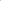 Өнөөдрийн тулгамдаж буй асуудлууд хэвээр байсаар байх бөгөөд зорилгод хүрэх боломжгүй байна. Нэмэлт зардал гарахгүй бөгөөд харин сөрөг үр дагаврууд олноор бий болно.Сөрөг2Хэвлэл мэдээллийн хэрэгслээр зар сурталчилгаа, суртал ухуулга явуулах Тавьсан зорилгодоо хүрэх боломжгүй байна. Тодорхой хэмжээний зардал гарах хэдий ч асуудлын гол шалтгааныг арилгах боломжгүй.Сөрөг3 Зах зээлийн механизм хэрэглэх, төрөөс зохицуулалт хийхТавьсан зорилгодоо хүрэх боломжгүй байна.Төрийн зохицуулалт зайлшгүй шаардлагатай салбар тул асуудлыг шийдвэрлэх боломжгүй.Сөрөг4 Захиргааны шийдвэр гаргахМонгол Улсын Үндсэн хуулиар Төрийн албан хаагчийн ажиллах нөхцөл, баталгааг хуулиар тогтоохоор заасан тул захиргааны шийдвэр гаргах боломжгүй. Ямар нэгэн үр өгөөж гарахгүй.Сөрөг, зорилгодоо хүрэх боломжгүй5 Төрийн бус байгууллагаар төрийн тодорхой чиг үүргийг гүйцэтгүүлэхНийтийн албанд нийтийн болон хувийн ашиг сонирхлыг зохицуулах, ашиг сонирхлын зөрчлөөс урьдчилан сэргийлэх тухай хуулийн 28 дугаар зүйлд хуулийн хэрэгжилтэд хяналт тавих этгээдийг тодорхой заасан тул энэ арга нь зорилгодоо хүрэхэд тохиромжгүй юм. Хэрэгжих боломжгүй.Сөрөг6 Хууль тогтоомжид нэмэлт, өөрчлөлт оруулах төсөл боловсруулахНийтийн албанд нийтийн болон хувийн ашиг сонирхлыг зохицуулах, ашиг сонирхлын зөрчлөөс урьдчилан сэргийлэх тухай хуулийн Гуравдугаар бүлэгт албан тушаалтанд тавигдах хориглолт хязгаарлалтыг зааж өгсөн тул тус хуульд нэмэлт, өөрчлөлт оруулах замаар нийтийн албан хаагчийн тодорхой эрхийг хязгаарлах боломжтой.Ямар нэгэн зардал гарахгүйгээр асуудлыг шийдвэрлэх гол арга зам болно. Эерэг Үзүүлэх үр нөлөөХолбогдох асуултуудХариултХариултТайлбар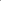 Тайлбар1.Хүний эрхийн суурь зарчмуудад нийцэж буй эсэх1.1 Ялгаварлан гадуурхахгүй ба тэгш байх 1.1 Ялгаварлан гадуурхахгүй ба тэгш байх 1.1 Ялгаварлан гадуурхахгүй ба тэгш байх 1.1 Ялгаварлан гадуурхахгүй ба тэгш байх 1.Хүний эрхийн суурь зарчмуудад нийцэж буй эсэх1.1.1.Ялгаварлан гадуурхахыг хориглох эсэхТиймҮгүйСөрөг нөлөө байхгүиСөрөг нөлөө байхгүи1.Хүний эрхийн суурь зарчмуудад нийцэж буй эсэх1.1.2.Ялгаварлан гадуурхсан буюу аль нэг бүлэгт давуу байдал үүсгэх эсэхТиймҮгүйСөрөг нөлөө байхгүйСөрөг нөлөө байхгүй1.Хүний эрхийн суурь зарчмуудад нийцэж буй эсэх1.1.3.Энэ нь тодорхой бүлгийн эмзэг байдлыг дээрдүүлэхийн тулд авч буй түр тусгай арга хэмжээ мөн бол олон улсын болон үндэсний хүний эрхийн хэм хэмжээнд нийцэж буй эсэхТиймҮгүйСөрөг нөлөө байхгүйСөрөг нөлөө байхгүй1.Хүний эрхийн суурь зарчмуудад нийцэж буй эсэх1.2. Оролцоог хангах1.2. Оролцоог хангах1.2. Оролцоог хангах1.2. Оролцоог хангах1.Хүний эрхийн суурь зарчмуудад нийцэж буй эсэх1.2.1.Зохицуулалтын хувилбарыг сонгохдоо оролцоог хангасан эсэх, ялангуяа эмзэг бүлэг, цөөнхийн оролцох боломжийг бүрдүүлсэн эсэхТиймҮгүйСөрөг нөлөө байхгүйСөрөг нөлөө байхгүй1.Хүний эрхийн суурь зарчмуудад нийцэж буй эсэх1.2.2.Ялангуяа зохицуулалтыг бий болгосноор эрх, хууль ёсны ашиг сонирхол нь хөндөгдөж буй, эсхүл хөндөгдөж болзошгүй иргэдийг тодорхойлсон эсэхТиймҮгүйСөрөг нөлөө байхгүйСөрөг нөлөө байхгүй1.Хүний эрхийн суурь зарчмуудад нийцэж буй эсэх1.3. Хууль дээдлэх зарчим ба сайн засаглал хариуцлага1.3. Хууль дээдлэх зарчим ба сайн засаглал хариуцлага1.3. Хууль дээдлэх зарчим ба сайн засаглал хариуцлага1.3. Хууль дээдлэх зарчим ба сайн засаглал хариуцлага1.Хүний эрхийн суурь зарчмуудад нийцэж буй эсэх1.3.1.Зохицуулалтыг бий болгосноор хүний эрхийг хөхүүлэн дэмжих, хангах, хамгаалах явцад ахиц дэвшил гарах эсэхТиймҮгүйТөрийн захиргааны албан тушаалд ажиллаж байгаа иргэн, төрийн улс төрийн, тусгай, үйлчилгээний албан тушаалд болон тухайн салбарт мэргэжлээрээ ажиллаж байгаа иргэд эрх тэгш болно. Төрийн захиргааны албан тушаалд ажиллаж байгаа иргэн, төрийн улс төрийн, тусгай, үйлчилгээний албан тушаалд болон тухайн салбарт мэргэжлээрээ ажиллаж байгаа иргэд эрх тэгш болно. 1.3.2.Зохицуулалтын хувилбар нь хүний эрхийн Монгол Улсын олон улсын гэрээ, НҮБ-ын хүний эрхийн механизмаас тухайн асуудлаар өгсөн зөвлөмжид нийцэж байгаа эсэхТиймҮгүйЯмар нэгэн сөрөг нөлөө байхгүйЯмар нэгэн сөрөг нөлөө байхгүй1.3.3.Хүний эрхийг зөрчигчдөд хүлээлгэх хариуцлагыг тусгах эсэхТиймҮгүйШаардлагагүйШаардлагагүй2.Хүний эрхийг хязгаарласан зохицуулалт агуулсан эсэх2.1.Зохицуулалт нь хүний эрхийг хязгаарлах бол энэ нь хууль ёсны зорилгод нийцсэн эсэхТиймҮгүйЯмар нэгэн сөрөг нөлөө байхгүйЯмар нэгэн сөрөг нөлөө байхгүй2.Хүний эрхийг хязгаарласан зохицуулалт агуулсан эсэх2.2.Хязгаарлалт тогтоох нь зайлшгүй эсэхТиймҮгүйЯмар нэгэн сөрөг нөлөө байхгүйЯмар нэгэн сөрөг нөлөө байхгүй3.Эрх агуулагч3.1.Зохицуулалтын хувилбарт хамаарах бүлгүүд буюу эрх агуулагчдыг тодорхойлсон эсэхТиймҮгүйЯмар нэгэн сөрөг нөлөө байхгүйЯмар нэгэн сөрөг нөлөө байхгүй3.Эрх агуулагч3.2.Эрх агуулагчдыг эмзэг байдлаар нь ялгаж тодорхойлсон эсэхТиймҮгүйЯмар нэгэн сөрөг нөлөө байхгүйЯмар нэгэн сөрөг нөлөө байхгүй3.Эрх агуулагч3.3.Зохицуулалтын хувилбар нь энэхүү эмзэг бүлгийн нөхцөл байдлыг харгалзан үзэж, тэдний эмзэг байдлыг дээрдүүлэхэд чиглэсэн эсэхТиймҮгүйЯмар нэгэн сөрөг нөлөө байхгүйЯмар нэгэн сөрөг нөлөө байхгүй3.Эрх агуулагч3.4.Эрх агуулагчдын, ялангуяа эмзэг бүлгийн ялгаатай хэрэгцээг тооцсон мэдрэмжтэй зохицуулалтыг тусгах эсэх /хөгжлийн бэрхшээлтэй, үндэстний цөөнх, хэлний цөөнх, гагцхүү эдгээрээр хязгаарлахгүй/ТиймҮгүйЯмар нэгэн сөрөг нөлөө байхгүйЯмар нэгэн сөрөг нөлөө байхгүй4. Үүрэг хүлээгч4.1.Үүрэг хүлээгчдийг тодорхойлсон эсэхТиймҮгүйЯмар нэгэн сөрөг нөлөө байхгүйЯмар нэгэн сөрөг нөлөө байхгүй5.Жендэрийн эрх тэгш байдлыг хангах тухай хуульд нийцүүлсэн эсэх5.1.Жендэрийн үзэл баримтлалыг тусгасан эсэхТиймҮгүйЯмар нэгэн сөрөг нөлөө байхгүйЯмар нэгэн сөрөг нөлөө байхгүй5.Жендэрийн эрх тэгш байдлыг хангах тухай хуульд нийцүүлсэн эсэх5.2.Эрэгтэй, эмэгтэй хүний тэгш эрх, тэгш боломж, тэгш хандлагын баталгааг бүрдүүлэх эсэхТийм Үгүй Ямар нэгэн сөрөг Ямар нэгэн сөрөг Үзүүлэх үр нөлөөХолбогдох асуултуудХариултХариултТайлбар1.Дэлхийн зах зээл дээр өрсөлдөх чадвар 1.1.Дотоодын аж ахуйн нэгж болон гадаадын хөрөнгө оруулалттай аж ахуйн нэгж хоорондын өрсөлдөөнд нөлөө үзүүлэх үү? Тийм Үгүй - 1.Дэлхийн зах зээл дээр өрсөлдөх чадвар 1.2.Хил дамнасан хөрөнгө оруулалтын шилжилт хөдөлгөөнд нөлөө үзүүлэх эсэх /эдийн засгийн байршил өөрчлөгдөхийг оролцуулан/? Тийм Үгүй - 1.Дэлхийн зах зээл дээр өрсөлдөх чадвар 1.3.Дэлхийн зах зээл дээрх таагүй нөлөөллийг Монголын зах зээлд орж ирэхээс хамгаалахад нөлөөлж чадах уу? Тийм Үгүй - 2.Дотоодын зах зээлийн өрсөлдөх чадвар болон тогтвортой байдал 2.1.Хэрэглэгчдийн шийдвэр гаргах боломжийг бууруулах уу? Тийм Үгүй - 2.Дотоодын зах зээлийн өрсөлдөх чадвар болон тогтвортой байдал 2.2.Хязгаарлагдмал өрсөлдөөний улмаас үнийн хөөрөгдлийг бий болгох уу? Тийм Үгүй - 2.Дотоодын зах зээлийн өрсөлдөх чадвар болон тогтвортой байдал 2.3.Зах зээлд шинээр орж ирж буй аж ахуйн нэгжүүдийн хувьд бэрхшээл, хүндрэлийг бий болгох уу? Тийм Үгүй - 2.Дотоодын зах зээлийн өрсөлдөх чадвар болон тогтвортой байдал 2.4.Зах зээлд шинээр монополийг бий болгох уу? Тийм Үгүй - 3.Аж ахуйн нэгжийн үйлдвэрлэлийн болон захиргааны зардал3.1.Зохицуулалтын хувилбарыг хэрэгжүүлснээр аж ахуйн нэгжид шинээр зардал үүсэх эсэх Тийм Үгүй - 3.Аж ахуйн нэгжийн үйлдвэрлэлийн болон захиргааны зардал3.2.Санхүүжилтийн эх үүсвэр олж авахад нөлөө үзүүлэх эсэх Тийм Үгүй - 3.Аж ахуйн нэгжийн үйлдвэрлэлийн болон захиргааны зардал3.3.Зах зээлээс тодорхой бараа бүтээгдэхүүнийг худалдан авахад хүргэх эсэхТийм Үгүй - 3.Аж ахуйн нэгжийн үйлдвэрлэлийн болон захиргааны зардал3.4.Бараа, бүтээгдэхүүний борлуулалтад ямар нэг хязгаарлалт, эсхүл хориг тавих эсэх Тийм Үгүй - 3.Аж ахуйн нэгжийн үйлдвэрлэлийн болон захиргааны зардал3.5.Аж ахуйн нэгжийг үйл ажиллагаагаа зогсооход хүргэх эсэх Тийм Үгүй - 4.Мэдээлэх үүргийн улмаас үүсч буй захиргааны зардлын ачаалал4.1.Хуулийн этгээдэд захиргааны шинж чанартай нэмэлт зардлуудыг /Жишээ нь, мэдээлэх, тайлан гаргах гэх мэт/ бий болгох эсэхТиймҮгүй-5.Өмчлөх эрх5.1.Өмчлөх эрхийг /үл хөдлөх, хөдлөх эд хөрөнгө, эдийн бус баялаг зэргийг/ хөндсөн зохицуулалт бий болох эсэх Тийм Үгүй - 5.Өмчлөх эрх5.2.Өмчлөх эрх олж авах, шилжүүлэх болон хэрэгжүүлэхэд хязгаарлалт бий болгох эсэх Тийм Үгүй - 5.Өмчлөх эрх5.3.Оюуны өмчийн /патент, барааны тэмдэг, зохиогчийн эрх зэрэг/ эрхийг зөрчсөн зохицуулалт бий болгох эсэх Тийм Үгүй - 6.Инноваци ба судалгаа шинжилгээ 6.1.Судалгаа шинжилгээ, нээлт хийх, шинэ бүтээл гаргах асуудлыг дэмжих эсэх Тийм Үгүй - 6.Инноваци ба судалгаа шинжилгээ 6.2.Үйлдвэрлэлийн шинэ технологи болон шинэ бүтээгдэхүүнийг нэвтрүүлэх, дэлгэрүүлэхийг илүү хялбар болгох эсэх Тийм Үгүй - 7.Хэрэглэгч ба гэр бүлийн төсөв 7.1.Хэрэглээний үнийн төвшинд нөлөө үзүүлэх эсэх Тийм Үгүй - 7.Хэрэглэгч ба гэр бүлийн төсөв 7.2.Хэрэглэгчдийн хувьд дотоодын зах зээлийг ашиглах боломж олгох эсэх Тийм Үгүй - 7.Хэрэглэгч ба гэр бүлийн төсөв 7.3.Хэрэглэгчдийн эрх ашигт нөлөөлөх эсэх Тийм Үгүй - 7.Хэрэглэгч ба гэр бүлийн төсөв 7.4.Хувь хүний/гэр бүлийн санхүүгийн байдалд (шууд, мөн урт хугацааны туршид) нөлөө үзүүлэх эсэх Тийм Үгүй - 8.Тодорхой бүс нутаг, салбарууд 8.1.Тодорхой бүс нутгуудад тодорхой нэг чиглэлд, ажлын байрыг шинээр бий болгох эсэх Тийм Үгүй - 8.Тодорхой бүс нутаг, салбарууд 8.2.Тодорхой бүс нутгуудад тодорхой чиглэлд, ажлын байрыг багасгах чиглэлээр нөлөө үзүүлэх эсэх Тийм Үгүй - 8.Тодорхой бүс нутаг, салбарууд 8.3.Жижиг, дунд үйлдвэрүүд, эсхүл аж ахуйн нэгжийн тодорхой салбаруудад онцгой нөлөө үзүүлэх эсэх ТиймҮгүй-9.Төрийн захиргааны байгууллага 9.1.Улсын төсөвт нөлөө үзүүлэх эсэхТиймҮгүй-9.Төрийн захиргааны байгууллага 9.2.Шинээр төрийн байгууллага байгуулах, эсвэл төрийн байгууллагад бүтцийн өөрчлөлт хийгдэх шаардлага тавигдах эсэхТиймҮгүй-9.Төрийн захиргааны байгууллага 9.3.Төрийн байгууллагад захиргааны шинэ чиг үүрэг бий болгох эсэх ТиймҮгүй-10.Микро эдийн засгийн хүрээнд10.1.Эдийн засгийн өсөлт болон ажил эрхлэлтийн байдалд нөлөө үзүүлэх эсэхТиймҮгүй - 10.Микро эдийн засгийн хүрээнд10.2.Хөрөнгө оруулалтын нөхцөлийг сайжруулах, зах зээлийн тогтвортой хөгжлийг дэмжих эсэхТиймҮгүй-10.Микро эдийн засгийн хүрээнд10.3.Инфляци нэмэгдэх эсэхТиймҮгүй-11.Олон улсын харилцаа11.1 Монгол Улсын олон улсын гэрээтэй нийцэж байгаа эсэхТиймҮгүй-Үзүүлэх үр нөлөөХолбогдох асуултуудХариултХариултТайлбар1.Ажил эрхлэлтийн байдал, хөдөлмөрийн зах зээл 1.1.Шинээр ажлын байр бий болох эсэх Тийм Үгүй - 1.Ажил эрхлэлтийн байдал, хөдөлмөрийн зах зээл 1.2.Шууд болон шууд бусаар ажлын байрны цомхотгол бий болгох эсэх Тийм Үгүй - 1.Ажил эрхлэлтийн байдал, хөдөлмөрийн зах зээл 1.3.Тодорхой ажил мэргэжлийн хүмүүс болон хувиараа хөдөлмөр эрхлэгчдэд нөлөө үзүүлэх эсэх Тийм Үгүй - 1.Ажил эрхлэлтийн байдал, хөдөлмөрийн зах зээл 1.4.Тодорхой насны хүмүүсийн ажил эрхлэлтийн байдалд нөлөөлөх эсэх Тийм Үгүй - 2.Ажлын стандарт, хөдөлмөрлөх эрх 2.1.Ажлын чанар, стандартад нөлөөлөх эсэх Тийм Үгүй - 2.Ажлын стандарт, хөдөлмөрлөх эрх 2.2.Ажилчдын эрүүл мэнд, хөдөлмөрийн аюулгүй байдалд нөлөөлөх эсэх Тийм Үгүй - 2.Ажлын стандарт, хөдөлмөрлөх эрх 2.3.Ажилчдын эрх, үүрэгт шууд болон шууд бусаар нөлөөлөх эсэх Тийм Үгүй - 2.Ажлын стандарт, хөдөлмөрлөх эрх 2.4.Шинээр ажлын стандарт гаргаж ирэх эсэх Тийм Үгүй - 2.Ажлын стандарт, хөдөлмөрлөх эрх 2.5.Ажлын байранд технологийн шинэчлэлийг хэрэгжүүлэхтэй холбогдсон өөрчлөлтийг бий болгох эсэх Тийм Үгүй - 3.Нийгмийн тодорхой бүлгийг хамгаалах асуудал 3.1.Шууд болон шууд бусаар тэгш бус байдал үүсгэх эсэх Тийм Үгүй - 3.Нийгмийн тодорхой бүлгийг хамгаалах асуудал 3.2.Тодорхой бүлэг болон хүмүүст сөрөг нөлөө үзүүлэх эсэх. Тухайлбал, эмзэг бүлэг, хөгжлийн бэрхшээлтэй иргэд, ажилгүйчүүдэд, үндэстний цөөнхөд г.м Тийм Үгүй - 3.Нийгмийн тодорхой бүлгийг хамгаалах асуудал 3.3.Гадаадын иргэдэд илэрхий нөлөөлөх эсэх Тийм Үгүй - 4.Төрийн удирдлага, сайн засаглал, шүүх эрх мэдэл, хэвлэл мэдээлэл, ёс суртахуун 4.1.Засаглалын харилцаанд оролцогчдод нөлөөлөх эсэх Тийм Үгүй - 4.Төрийн удирдлага, сайн засаглал, шүүх эрх мэдэл, хэвлэл мэдээлэл, ёс суртахуун 4.2.Төрийн байгууллагуудын үүрэг, үйл ажиллагаанд нөлөөлөх эсэх Тийм Үгүй Сайнаар нөлөөлөх бөгөөд авлига, албан тушаалын гэмт хэрэг эрс буурч, төрийн албан хаагчдын ёс зүй, сахилга хариуцлага дээшлэх боломж бий болно. 4.Төрийн удирдлага, сайн засаглал, шүүх эрх мэдэл, хэвлэл мэдээлэл, ёс суртахуун 4.3.Төрийн захиргааны албан хаагчдын эрх, үүрэг, харилцаанд нөлөөлөх эсэх Тийм Үгүй - 4.Төрийн удирдлага, сайн засаглал, шүүх эрх мэдэл, хэвлэл мэдээлэл, ёс суртахуун 4.4.Иргэдийн шүүхэд хандах, асуудлаа шийдвэрлэх эрхэд нөлөөлөх эсэх Тийм Үгүй - 4.Төрийн удирдлага, сайн засаглал, шүүх эрх мэдэл, хэвлэл мэдээлэл, ёс суртахуун 4.5.Улс төрийн нам, төрийн бус байгууллагын үйл ажиллагаанд нөлөөлөх эсэх Тийм Үгүй - 5.Нийтийн эрүүл мэнд, аюулгүй байдал 5.1.Хувь хүний/нийт хүн амын дундаж наслалт, өвчлөлт, нас баралтын байдалд нөлөөлөх эсэх Тийм Үгүй - 5.Нийтийн эрүүл мэнд, аюулгүй байдал 5.2.Зохицуулалтын хувилбарын улмаас үүсэх дуу чимээ, агаар, хөрсний чанарын өөрчлөлт хүн амын эрүүл мэндэд сөрөг нөлөө үзүүлэх эсэх Тийм Үгүй - 5.Нийтийн эрүүл мэнд, аюулгүй байдал 5.3.Хүмүүсийн амьдралын хэв маяг /хооллолт, хөдөлгөөн, архи, тамхины хэрэглээ/- т нөлөөлөх эсэх Тийм Үгүй - 6.Нийгмийн хамгаалал, эрүүл мэнд, боловсролын систем 6.1.Нийгмийн үйлчилгээний чанар, хүртээмжид нөлөөлөх эсэх Тийм Үгүй - 6.Нийгмийн хамгаалал, эрүүл мэнд, боловсролын систем 6.2.Ажилчдын боловсрол, шилжилт хөдөлгөөнд нөлөөлөх эсэх Тийм Үгүй - 6.Нийгмийн хамгаалал, эрүүл мэнд, боловсролын систем 6.3.Иргэдийн боловсрол /төрийн болон хувийн хэвшлийн сургуулиар/ олох, мэргэжил эзэмших, давтан сургалтад сөрөг нөлөө үзүүлэх эсэх Тийм Үгүй - 6.Нийгмийн хамгаалал, эрүүл мэнд, боловсролын систем 6.4.Нийгмийн болон эрүүл мэндийн үйлчилгээ авахад сөрөг нөлөө үзүүлэх эсэх Тийм Үгүй - 6.Нийгмийн хамгаалал, эрүүл мэнд, боловсролын систем 6.5.Их дээд сургуулиудын үйл ажиллагаа, өөрийн удирдлагад нөлөөлөх эсэх Тийм Үгүй - 7.Гэмт хэрэг, нийгмийн аюулгүй байдал 7.1.Нийгмийн аюулгүй байдал, гэмт хэргийн нөхцөл байдалд нөлөөлөх эсэх Тийм Үгүй - 7.Гэмт хэрэг, нийгмийн аюулгүй байдал 7.2.Хуулийг албадан хэрэгжүүлэхэд нөлөөлөх эсэх Тийм Үгүй - 7.Гэмт хэрэг, нийгмийн аюулгүй байдал 7.3.Гэмт хэргийн илрүүлэлтэд нөлөөлөх эсэх Тийм Үгүй Авлига, албан тушаалын гэмт хэргийн илрүүлэлт сайжирна.7.Гэмт хэрэг, нийгмийн аюулгүй байдал 7.4.Гэмт хэргийн хохирогчид, гэрчийн эрхэд сөрөг нөлөө үзүүлэх эсэх Тийм Үгүй - 8.Соёл 8.1.Соёлын өвийг хамгаалахад нөлөө үзүүлэх эсэх Тийм Үгүй - 8.Соёл 8.2.Хэл соёлын ялгаатай байдал бий болгох эсэх, эсхүл уг ялгаатай байдалд нөлөөлөх эсэх Тийм Үгүй - 8.Соёл 8.3.Иргэдийн түүх, соёлоо хамгаалах оролцоонд нөлөөлөх эсэх Тийм Үгүй - Үзүүлэх үр нөлөө Холбогдох асуултууд Хариулт Хариулт Тайлбар 1. Агаар 1.1.Зохицуулалтын үр дүнд агаарын бохирдлыг нэмэгдүүлэх эсэх Тийм Үгүй - 2.Зам тээвэр, түлш эрчим хүч 2.1.Тээврийн хэрэгслийн түлшний хэрэглээг Тийм Үгүй - 2.Зам тээвэр, түлш эрчим хүч нэмэгдүүлэх/ бууруулах эсэх 2.Зам тээвэр, түлш эрчим хүч 2.2.Эрчим хүчний хэрэглээг нэмэгдүүлэх эсэх Тийм Үгүй - 2.Зам тээвэр, түлш эрчим хүч 2.3.Эрчим хүчний үйлдвэрлэлд нөлөө үзүүлэх эсэх Тийм Үгүй - 2.Зам тээвэр, түлш эрчим хүч 2.4.Тээврийн хэрэгслийн агаарын бохирдлыг нэмэгдүүлэх эсэх Тийм Үгүй - 3.Ан амьтан, ургамал хамгаалах 3.1.Ан амьтны тоо хэмжээг бууруулах эсэх Тийм Үгүй - 3.Ан амьтан, ургамал хамгаалах 3.2.Ховордсон болон нэн ховор амьтан, ургамалд сөргөөр нөлөөлөх эсэх Тийм Үгүй - 3.Ан амьтан, ургамал хамгаалах 3.3.Ан амьтдын нүүдэл, суурьшилд сөргөөр нөлөөлөх эсэх Тийм Үгүй - 3.Ан амьтан, ургамал хамгаалах 3.4.Тусгай хамгаалалттай газар нутагт сөргөөр нөлөөлөх эсэх Тийм Үгүй - 4.Усны нөөц 4.1.Газрын дээрх ус болон гүний ус, цэвэр усны нөөцөд сөргөөр нөлөөлөх эсэх Тийм Үгүй - 4.Усны нөөц 4.2.Усны бохирдлыг нэмэгдүүлэх эсэх Тийм Үгүй - 4.Усны нөөц 4.3.Ундны усны чанарт нөлөөлөх эсэх Тийм Үгүй - 5.Хөрсний бохирдол 5.1.Хөрсний бохирдолтод нөлөө үзүүлэх эсэх Тийм Үгүй - 5.Хөрсний бохирдол 5.2.Хөрсийг эвдлэх, ашиглагдсан талбайн хэмжээг нэмэгдүүлэх эсэх Тийм Үгүй - 6.Газрын ашиглалт 6.1.Ашиглагдаагүй байсан газрыг ашиглах эсэх Тийм Үгүй - 6.Газрын ашиглалт 6.2.Газрын зохицуулалтыг өөрчлөх эсэх Тийм Үгүй - 6.Газрын ашиглалт 6.3.Экологийн зориулалтаар хамгаалагдсан газрын зориулалтыг өөрчлөх эсэх Тийм Үгүй - 7.Нөхөн сэргээгдэх/ нөхөн сэргээгдэхгүй баялаг 7.1.Самар, жимс зэрэг нөхөн сэргээгдэх байгалийн баялгийг түүний нөхөн сэргээлтийн хугацаанаас өмнө ашиглах эсэх Тийм Үгүй - 7.Нөхөн сэргээгдэх/ нөхөн сэргээгдэхгүй баялаг 7.2.Нөхөн сэргээгдэхгүй байгалийн баялгийн ашиглалт нэмэгдэх эсэх Тийм Үгүй - АргаЗорилгодоо хүрэх байдалЗардал, өгөөжийн харьцааҮр дүн1 “Тэг” зохицуулалт Одоогийн хууль тогтоомжийг хэрэглэх Төрийн албан тавигдах шаардлагыг зөвхөн хуулиар өөрчлөн тогтоох боломжтой тул боломжгүй байна. жинхэнэ хаагчид тусгай Төрийн төсөвт тодорхой дүнгээр нэмэгдэхгүй. Нэмэлт зардал гарахгүй. Сөрөг 2 Төр, төрийн байгуулагаас зохицуулалт хийх Өөрчлөлт гарахгүй. Нэмэлт зардал учрахгүй. Сөрөг 3 Хэвлэл мэдээллээр дамжуулан олон нийтийг соён гэгээрүүлэх Өөрчлөлт гарахгүй. Нэмэлт зардал учрахгүй. Сөрөг 4 Захиргааны шийдвэр гаргах Өөрчлөлт гарахгүй. Өөрчлөгдөхгүй. Сөрөг 5 Төрийн бус байгууллагаар төрийн тодорхой чиг үүргийг гүйцэтгүүлэх Өөрчлөлт гарахгүй. Өөрчлөгдөхгүй. Сөрөг 6 Шинээр хууль батлах шаардлагагүй Хүрэх боломжтой. Нэмэлт зардал учрахгүй. Асуудлыг шийдвэрлэх боломжтой. Эерэг 